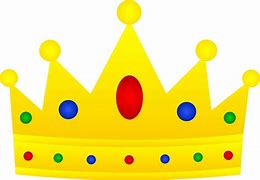 Whisper whilst saying the verse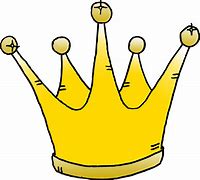 Turn around whilst saying the verse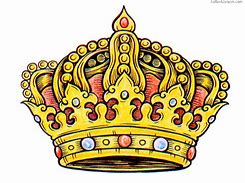 Say the verse backwards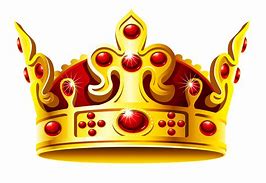 Shout the verse as loud as you canJump up and down whilst Saying the verseHop whilst saying the verseChoose a friend to say theverseJog on the spot whilst Saying the verse